Unit 3 Lesson 2: Anchoring Units of Measurement1 Estimating Volume (Warm up)Student Task StatementEstimate the volume of the tiny salt shaker.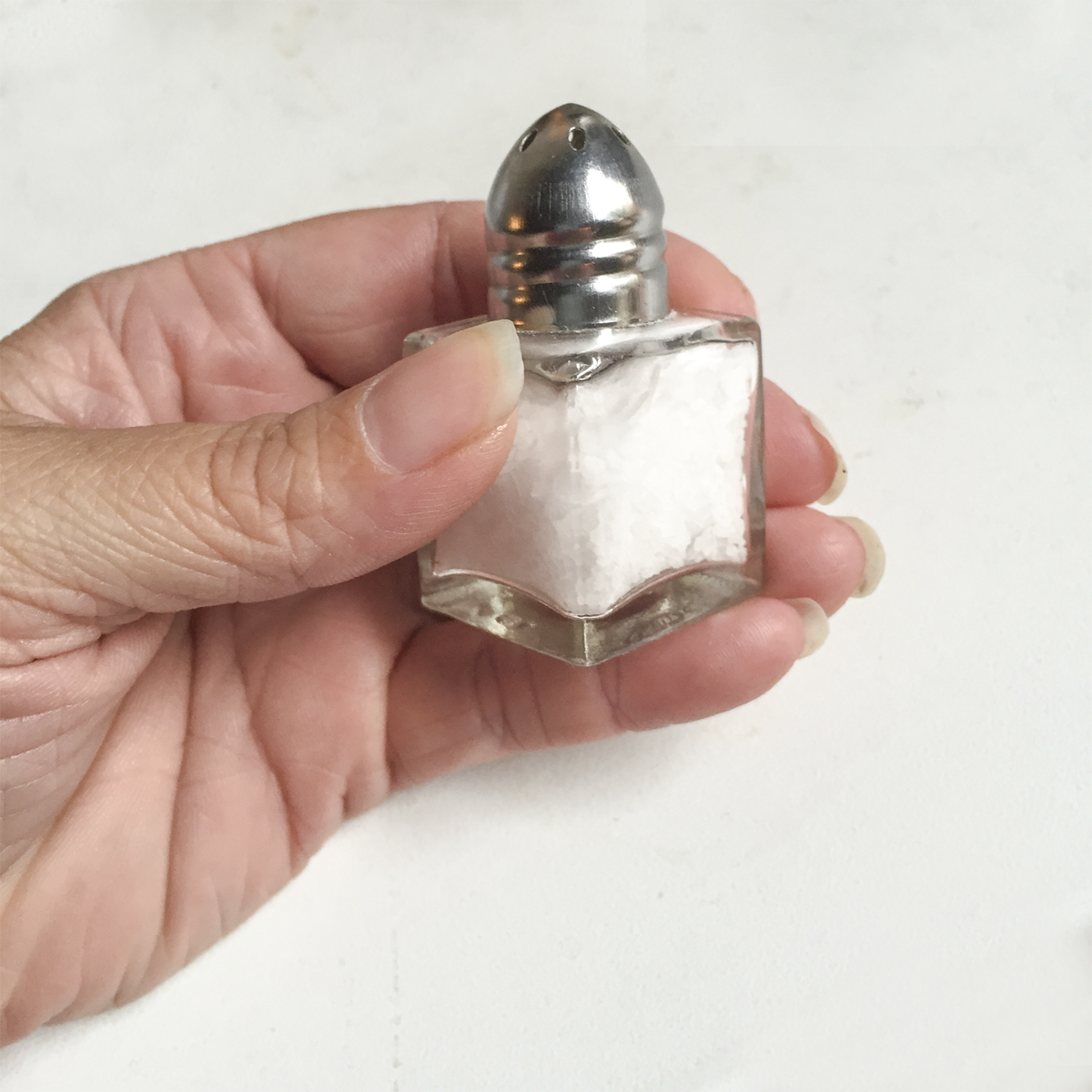 2 Cutting String (Optional)Student Task StatementYour teacher will assign you one of the following lengths:1 centimeter, 1 foot, 1 inch, 1 meter, or 1 yard.Estimate and cut a piece of string as close to your assigned length as you can without using a measurement tool.3 Card Sort: Measurements (Optional)Student Task StatementYour teacher will give you some cards with the names of different units of measurement and other cards with pictures of objects.Sort the units of measurement into groups based on the attribute they measure. Pause here so your teacher can review your groups.Match each picture card that has “L” in the top right corner with the closest unit to the length of the object.Match each picture card that has “V” in the top right corner with the closest unit to the volume of the object.Match each picture card that has “WM” in the top right corner with the closest unit to the weight or mass of the object.Your teacher will assign you a new group to discuss how you matched the objects. If you disagree, work to reach an agreement.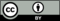 © CC BY Open Up Resources. Adaptations CC BY IM.